Publicado en Madrid el 31/03/2020 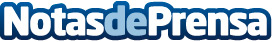 Montar un taller de serigrafía en casa es más sencillo de lo que parece, según Imprenta MadridSe avecinan unos días complicados en los que hay que sacar el ingenio, aprovechar ese tiempo muerto y buscar vías de escape para ser productivo y realizar actividades que en circunstancias normales no hay tiempo para realizar. Imprenta Madrid explica cómo montar un taller de serigrafía en casa, para que con unos cuantos instrumentos fáciles de conseguir, sacar provecho del tiempo libre y entretener a los más pequeños con una actividad creativa e interesanteDatos de contacto:ImprentaMadrid.com 910 015 455Nota de prensa publicada en: https://www.notasdeprensa.es/montar-un-taller-de-serigrafia-en-casa-es-mas Categorias: Nacional Interiorismo Artes Visuales Emprendedores http://www.notasdeprensa.es